Федеральный закон «О персональных данных» от 27.07.2006 N 152-ФЗ (последняя редакция)Федеральный закон РФ от 28.12.2010 г. № 390 — ФЗ «О безопасности»Федеральный закон РФ от 29.12.2010 г. № 436 — ФЗ «О защите детей от информации, причиняющей вред их здоровью и развитию»Указ Президента РФ от 04.03.2013 г. № 183 «О рассмотрении общественных инициатив, направленных гражданами Российской Федерации с использованием интернет-ресурса «Российская общественная инициатива»Указ Президента Российской Федерации от 01.06.12 № 761 «О национальной стратегии действий в интересах детей на 2012-2017 годы»Письмо Министерства образования и науки РФ от 03.10.2017 г. N 09-1995«Методические рекомендации по проведению мероприятий по повышению правовой грамотности детей, родителей (законных представителей) и педагогическихработников, участвующих в воспитании детей»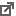 Письмо Министерства образования и науки РФ от 14.05.2018 № 08-1184«Методические рекомендации о размещении на информационных стендах, официальных интернет-сайтах и других информационных ресурсах общеобразовательных организаций и органов, осуществляющих управление в сфере образования, информации о безопасном поведении и использовании сети «Интернет»